 2021 Spring Meeting 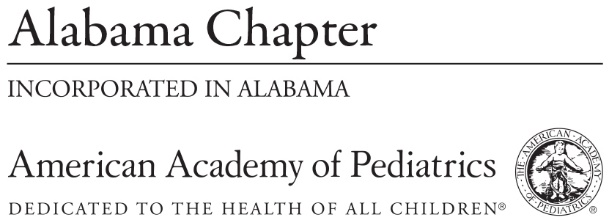 & Pediatric UpdateApril 22-25, 2021
Sandestin Golf & Beach Resort  Destin, FLSpeakers, Topics, Objectives & Faculty DisclosuresGrant Allen, MD, FAAP, Pediatrician, Infants’ & Children’s Clinic, Florence, AL; Kathy Monroe, MD, FAAP, MSQI, Professor of Pediatrics, Department of Pediatrics, University of Alabama School of Medicine, Emergency Medicine, Children’s of Alabama, Birmingham, ALImpacting Child Death Review and Prevention Across Alabama, One Pediatrician at a TimeObjectives:Upon completion of this live activity, the participant will be able to: Summarize the process for child death review in AlabamaDiscuss how to provide pediatric expertise in the child death review process in their communityCason Benton, MD, FAAP, Associate Professor of Pediatrics, Division of Pediatrics, University of Alabama Birmingham, Birmingham, AL;Elizabeth Dawson, MD, FAAP, Pediatrician, Charles Henderson Child Health Clinic, Troy, AL“Hacks to Improve Early Screening & Referral: Alabama Pediatricians Reveal Secrets”Objectives:Upon completion of live activity, the participant will be able to: Examine techniques to increase the reliability of the screening  and follow up in the areas of development, autism, social-emotional concerns and postpartum depressionDiscuss shared decision-making for effective ways to engage parents and caregivers in the referral  process, especially while navigating the pandemicEmploy ‘real-world’ practice examples to make key practice changes and achieve measurable improvements in increasing the frequency and quality of early screeningDescribe better ways of tracking referrals for servicesNefertiti Durant, MD, FAAP, Associate Professor, Division of General Pediatrics & Adolescent Medicine, Division of Preventive Medicine, University of Alabama at Birmingham, Birmingham, ALAbnormal Uterine Bleeding: Differential Diagnosis, Assessment and Treatment Objectives:Upon completion of this live activity, the participant will be able to:Review the differential diagnosis of abnormal uterine bleeding in adolescent girlsReview the work up of abnormal uterine bleeding in adolescent girlsReview the treatment of abnormal uterine bleeding in adolescent girlsScott Harris, MD, State Health Officer, Alabama Department of Public Health, Montgomery, ALAlabama Update on COVID-Vaccine DistributionObjectives:
Upon completion of this live activity, the participant will be able to: List COVID vaccination numbers in Alabama, including allocations and number of doses administeredCite the current prevalence of COVID in AlabamaDiscuss the known effects of vaccination on the pandemicChip Hart, Director, PCC Pediatric Solutions Consulting Group, Winooski, VTYour Practice Management CalendarObjectives: Upon completion of this live activity, the participant will be able to: Recognize important practice management behaviors specific to pediatrics that are often delayed, ignored, or hidden from viewIdentify and prioritize commonly overlooked pediatric practice management tasks to completeDevelop a weekly/monthly/quarterly/annual schedule of tasks required to run a pediatric practice in a safe and efficient mannerSean O’Leary, MD, FAAP, Professor of Pediatrics, Position Sections of Pediatric Infectious Diseases and General Academic Pediatrics, Children’s Hospital Colorado, University of Colorado Anschutz Medical Campus, School of Medicine, Denver, COUpdate on SARS-CoV-2 VaccinesObjectives: Upon completion of this live activity, the participant will be able to:Describe the current COVID-19 vaccine candidates and their mechanisms of actionExplain the process of licensure and approvalDescribe the safety monitoring systems that are in place to ensure safety of COVID-19 vaccinesDiscuss the reasoning behind the current plans for allocation of COVID-19 vaccinesSonja O’Leary, MD, FAAP, Assistant Professor Department of Pediatrics, University of Colorado, Health Sciences Center, Medical Director, Denver Health School Based Health Centers, Department of Pediatrics, Denver Health, Denver, COImpact of COVID-19 on Pediatric Patients: How Can Pediatricians Help?Objectives: Upon completion of this live activity, the participant will be able to:Discuss the main challenges children have faced secondary to the COVID-19 pandemic by age group, including incidence of child abuse and worsening youth mental healthCite data sources that pediatricians can use for information specific to their practice Discuss how COVID has affected student learning, including the impact on virtual learning on youthDiscuss the role of the pediatrician to address and help families navigate these challengesRene Romero, MD, Professor of Pediatrics, (CT), Emory University School of Medicine, Department of Pediatrics, Division of Pediatric Gastroenterology, Hepatology and Nutrition, Atlanta, GA Hepatitis C in Children and AdolescentsObjectives:
Upon completion of this live activity, the participant will be able to: Recognize the current epidemiology of HCV infection in the US and globallyDescribe the natural history of HCV infection in children and adolescentsState the appropriate evaluation for HCV infection in children and adolescentsRecognize how understanding the virology of HCV has led to the development of effective therapiesTranslate to patients the current approved therapies of HCV infection in children and adolescents, and properly monitor treatment to achieve goals of therapyKaren Santucci, MD, FAAP, Professor of Pediatrics, Yale University School of Medicine, Professor of Emergency Medicine, Secondary Appointment, Yale University School of Medicine, Pediatric Emergency Medicine,  Greenwich Hospital, Greenwich, CT                           Top Ten Medical Liability Risks for the PediatricianObjectives: Upon completion of this live activity, the participant will be able to:Identify areas of high liability risk exposure in pediatric practiceRecognize commonly held, but incorrect beliefs contributing to liability riskDemonstrate strategies to minimize liability caused by these mythsBradley Troxler, MD, Associate Professor, Pediatric Pulmonary and Sleep Medicine, University of Alabama at Birmingham, Birmingham, AL
Spinal Muscular Atrophy and the PediatricianObjectives: Upon completion of this live activity, the participant will be able to:Discuss the types and presentation of spinal muscular atrophy in general pediatric practice Describe the genetic basis of SMA and the impact of the genetics on current generation therapies Highlight the novel therapies that have been developed for the treatment of SMA in the past five yearsFelicia Wilson, MD, FAAP, Professor of Pediatrics, Department of Pediatrics, Division of Hematology/Oncology, University of South Alabama College of Medicine, Mobile, ALEvolving Treatment Paradigms in Sickle Cell Disease:  What the Primary Care Provider Should KnowObjectives:
Upon completion of this live activity, the participant will be able to: Discuss the pathophysiological processes that lead to clinical manifestations and also serve as targets for emerging therapiesDescribe strategies for health maintenance utilizing current standards of care for screening and laboratory tests to assess disease severity and progressionEmploy evidence-based management of acute and chronic complicationsReview disease-modifying therapies as well as curative therapies to optimize quality of life